MUNICIPIO DE EL GRULLO, JALISCO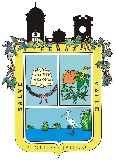 TESORERIA MUNICIPALRELACION DE INGRESOSFECHACONCEPTO DEL INGRESOIMPORTENOVIEMBRE2018IMPUESTOS           312,886.12NOVIEMBRE2018CUOTAS Y APORTACIONES DE SEGURIDAD SOCIAL0.00NOVIEMBRE2018CONTRIBUCIONES DE MEJORAS0.00NOVIEMBRE2018DERECHOS310,891.83NOVIEMBRE2018PRODUCTOS            100,461.90NOVIEMBRE2018APROVECHAMIENTOS1,077,867.88         NOVIEMBRE2018INGRESO POR VENTA DE BIENES Y SERVICIOS0.00NOVIEMBRE2018PARTICIPACIONES Y APORTACIONES        4,142,626.87NOVIEMBRE2018TRANSFERENCIAS, ASIGNACIONES, SUBSUDIOS Y OTRAS AYUDAS0.00NOVIEMBRE2018OTROS INGRESOS Y BENEFICIOS0.00NOVIEMBRE2018INGRESOS DERIVADOS DE FINANCIAMIENTO0.00NOVIEMBRE2018NOVIEMBRE2018TOTALES    5,944,734.60 NOVIEMBRE2018NOVIEMBRE2018INGRESOS PROPIOS1,802,107.73